Vyfarbi a vystrihni všetky obrázky. Podľa smeru, ktorým sú otočené ich nalep do okienka k šípke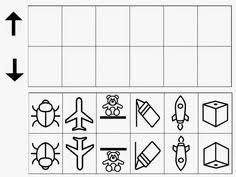 Vyfarbu a vystrihni listy a hríby. Obrázky roztrieď podľa veľkosti (veľký, menší, najmenší) a nalep ich do okienok. 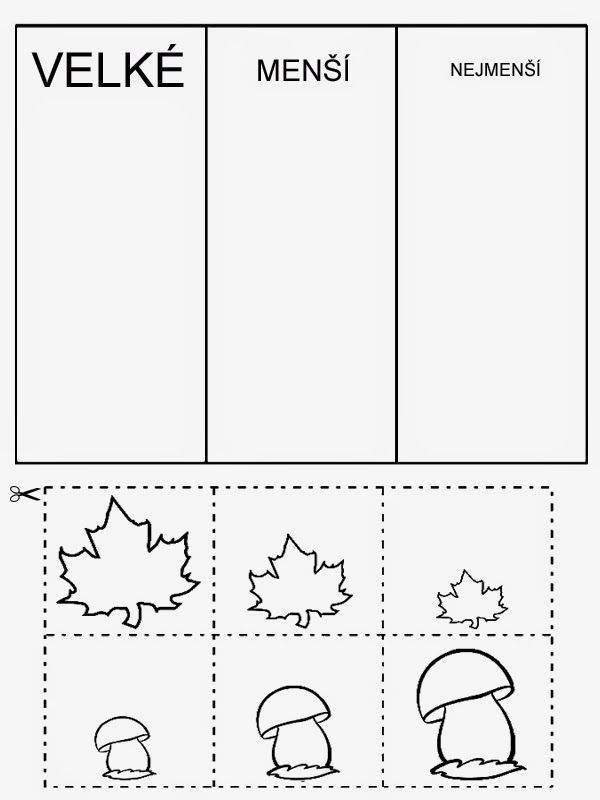 Vystrhini predmety na obrázkoch a nalep ich do okienok podľa prislúchajúcej farby a predmetu. 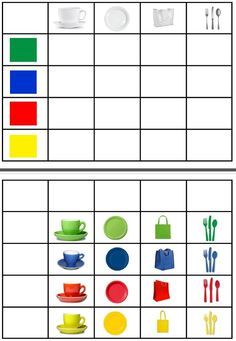 Vyfarbi a vystrihni obrázky a roztrieď ich podľa toho do akej miestnosti v dome patria.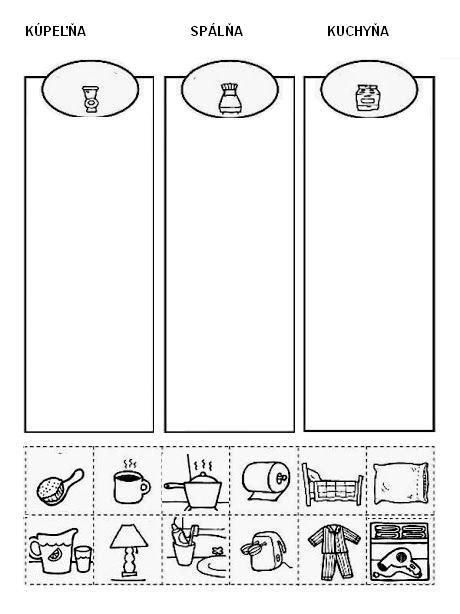 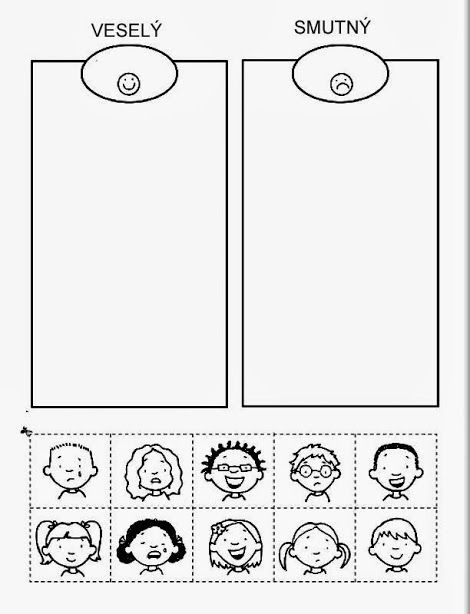 Vyfarbi a vystrihni všetky obrázky. Podľa smeru, ktorým sú otočené ich nalep do okienka k šípke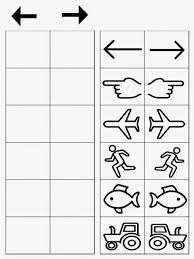 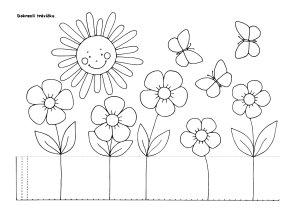 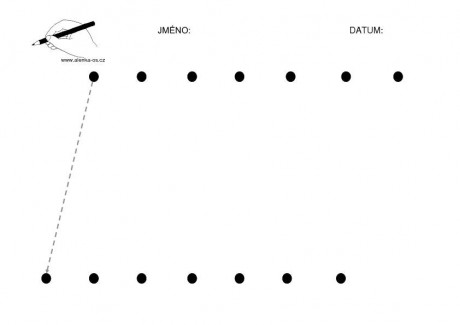 Vyfarbi a vystrihni obrázky. Pomenuj čo je na obrázku a priraď k sebe rovnaké. Môžeš ich aj zrátať (1,2) 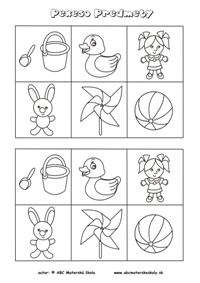 Pomenuj čo je na obrázkoch, nájdi a ukáž mamine alebo tatinovi, kde v domácnosti máte rovnaký predmet.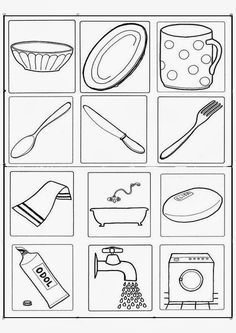 Vyfarbi všetky písmená A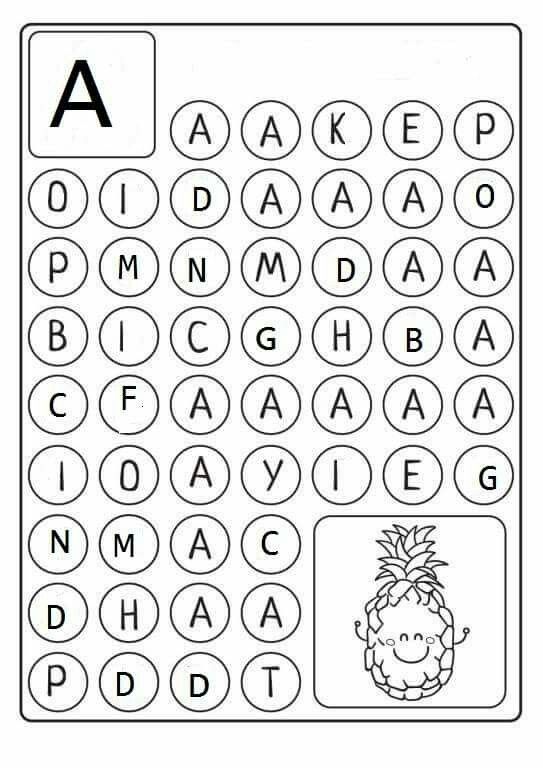 Píš písmeno A do predlohy desať krát. Zakaždým použi pastelku inej farby.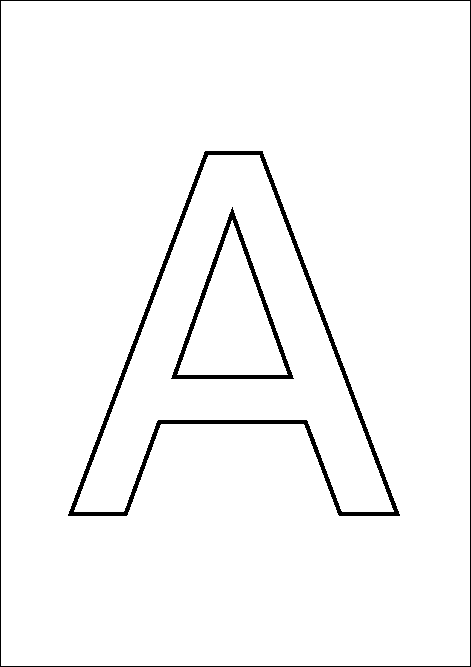 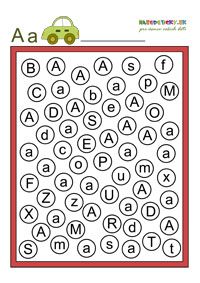 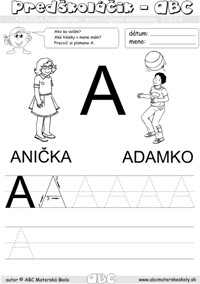 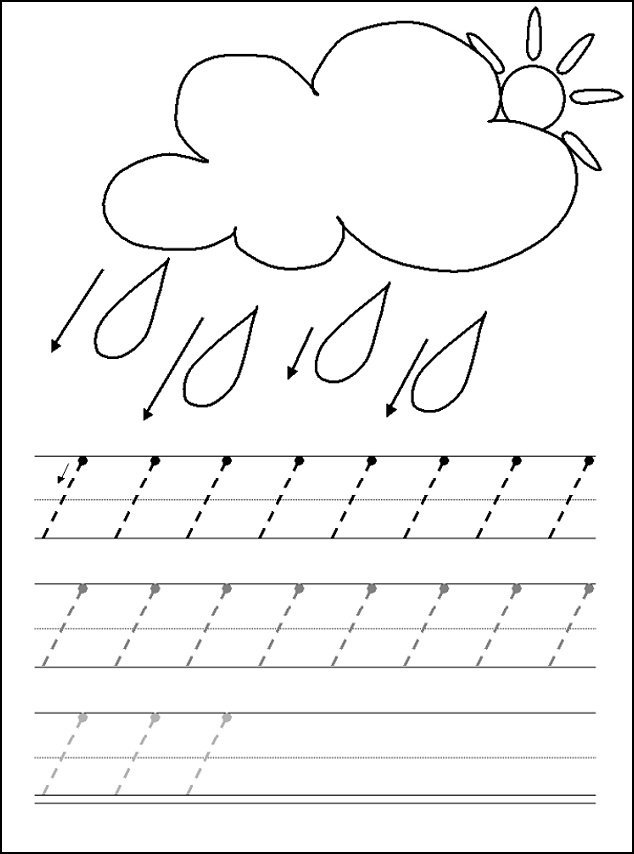 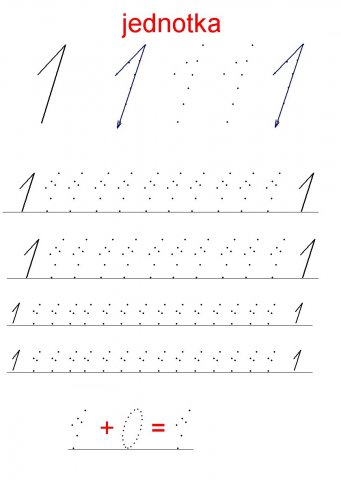 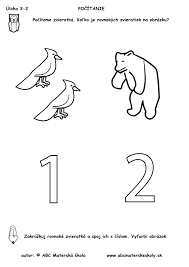 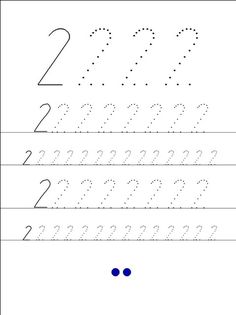 